ОТЗЫВ НАУЧНОГО РУКОВОДИТЕЛЯО квалификационной работеТимофеева АлександраАдаптация фреймворка BGX для консенсуса горизонтально интегрированной структурыАктуальность работы Тимофеева связана с большим интересом к использованию концепции смарт – контрактов в текущей деятельности глобальных корпораций, особенно в банковском секторе. Не будет преувеличением сказать, что без этого прорывы в области цифровой экономики просто невозможны. В последнее время выяснилось, что используемые для этих целей консенсусы либо не корректны, либо не обеспечивают равноправие участников смарт – контракта. Более того, оказалось, что реализуются разные типы консенсуса для разных целей смарт - контрактов. Контракты для горизонтально интегрированных структур занимают особое место из-за большого количества потенциальных приложений. Именно изучению этого случая и посвящена работа А. Тимофеева.Среди полученных результатов наиболее очевидными и значительными являются:Проведен анализ ключевого для построения консенсуса вопроса – качества данных. Построен процессор транзакций для консенсуса F-BFT для случая горизонтальной интеграции. Описана методика построения тестового полигона для горизонтально интегрированных структур и проведены тесты на основе самого эффективного консенсуса F-BFT. Соискатель проявил себя как состоявшийся исследователь, который, несмотря на трудности с получением информации, решил целый ряд технических проблем и создал программный   комплекс, который может служить основой для построения экспериментальной системы. В силу особенностей задачи работа эта потребовала немалых усилий. Однако, соискатель не терял присутствия духа и с большим трудолюбием и чувством ответственности довел дело до конца.Считаю, что работа заслуживает оценки отлично, а сам соискатель присвоения квалификации бакалавра. Научный руководительПрофессор                                                                                  А.В. Богданов         29.05.2020                    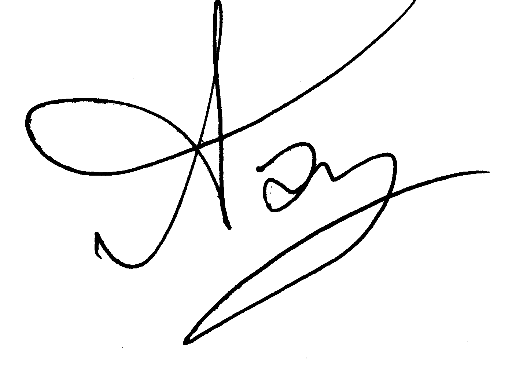 